                                                                                                      проект  № 565 від          16.01.2020р.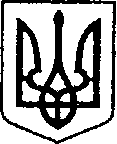                                                                                               УКРАЇНА                          ЧЕРНІГІВСЬКА ОБЛАСТЬ   Н І Ж И Н С Ь К А    М І С Ь К А    Р А Д А          сесія VII скликанняР І Ш Е Н Н Я   від                          2020  року            м. Ніжин                                      № Відповідно до статей 25, 26, 42, 59, 73 Закону України “Про місцеве самоврядування в Україні”,  Земельного кодексу України,  Регламентy  Ніжинської міської ради Чернігівської області, затвердженого рішенням Ніжинської міської ради Чернігівської області від 24 листопада 2015 року                       №1-2/2015 (із змінами),  враховуючи службову записку управління комунального майна та земельних відносин  Ніжинської міської ради від 10.01.2020р. № 33, міська рада вирішила:1. Надати дозвіл управлінню комунального майна та земельних відносин  Ніжинської міської ради на виготовлення технічної документації із землеустрою  щодо поділу земельної ділянки загальною площею 1,2429 га, кадастровий номер 7410400000:04:002:0199,  для будівництва та обслуговування багатоквартирного житлового будинку, яка знаходиться  за адресою: Чернігівська обл., м. Ніжин,  вул. Покровська,   на п’ять окремих земельних ділянок:  земельна ділянка орієнтовною площею 0,2628 га, для будівництва та обслуговування багатоквартирного житлового будинку № 4 по вул. Покровській, м. Ніжин; земельна ділянка орієнтовною площею 0,2800 га, для будівництва та обслуговування багатоквартирного житлового будинку № 8 по вул. Покровській, м. Ніжин; земельна ділянка  орієнтовною площею 0,2628 га, для будівництва та обслуговування багатоквартирного житлового будинку № 10 по вул. Покровській, м. Ніжин; земельна ділянка орієнтовною площею 0,1752 га, для будівництва та обслуговування багатоквартирного житлового будинку № 12 по вул. Покровській, м. Ніжин; земельна ділянка орієнтовною площею 0,2628 га, для будівництва та обслуговування багатоквартирного житлового будинку № 14 по вул. Покровській, м. Ніжин. 2. Начальнику управлінню комунального майна та земельних відносин  Ніжинської міської ради  Онокало І.А.  забезпечити оприлюднення даного рішення на сайті протягом п`яти робочих днів після його прийняття.           3.  Організацію виконання даного рішення покласти на першого заступника міського голови  з питань діяльності виконавчих органів ради  Олійника Г.М., управління  комунального майна та земельних відносин  Ніжинської міської ради (Онокало І.А.).           4.  Контроль за виконанням даного рішення покласти на постійну комісію міської ради з питань земельних відносин, будівництва, архітектури, інвестиційного розвитку міста та децентралізації (Деркач А.П.).Міський голова							       А.В. ЛінникПодає:начальник управління комунального майна						                    та земельних відносин                                                                       І.А. Онокало  Погоджує:секретар міської ради							         В.В. Салогуб    перший заступник міського                                                                                                      з питань діяльності виконавчих                                                                                          органів ради                                                                                        Г.М. Олійникначальник відділу містобудування    							                   та архітектури, головний архітектор                                            В.Б. Мироненконачальник відділу юридично-кадрового						 забезпечення                              					          В.О. Легапостійна комісія міської ради з питань 		                        земельних відносин, будівництва, 		                  архітектури, інвестиційного розвитку                                                	                       міста та децентралізації                                                                  А.П. Деркачпостійна комісія міської ради з питань                        			                   регламенту, депутатської діяльності 					               та етики, законності, правопорядку,   		                    антикорупційної політики, свободи                                				                  слова та зв’язків з громадськістю 		          О.В. Щербак                                   Пояснювальна запискадо проекту рішення Ніжинської міської ради  «Про  надання  дозволу  на виготовлення технічної  документації  щодо поділу земельної ділянки»   Даний проект рішення підготовлено відповідно до статей  25, 26, 42, 59, 73 Закону України “Про місцеве самоврядування в Україні”,  Земельного кодексу України,  Регламентy  Ніжинської міської ради Чернігівської області, затвердженого рішенням Ніжинської міської ради Чернігівської області від 24 листопада 2015 року    №1-2/2015 (із змінами),  враховуючи службову записку управління комунального майна та земельних відносин  Ніжинської міської ради від 10.01.2020р. № 33.    У даному проекті рішення розглядається питання надання дозволу управлінню комунального майна та земельних відносин  Ніжинської міської ради на виготовлення технічної документації із землеустрою  щодо поділу земельної ділянки загальною площею 1,2429 га, кадастровий номер 7410400000:04:002:0199,  для будівництва та обслуговування багатоквартирного житлового будинку, яка знаходиться  за адресою: Чернігівська обл., м. Ніжин,  вул. Покровська,   на п’ять окремих земельних ділянок:   земельна ділянка орієнтовною площею 0,2628 га, для будівництва та обслуговування багатоквартирного житлового будинку № 4 по вул. Покровській, в м. Ніжин; земельна ділянка орієнтовною площею 0,2800 га, для будівництва та обслуговування багатоквартирного житлового будинку № 8 по вул. Покровській, в м. Ніжин; земельна ділянка  орієнтовною площею 0,2628 га, для будівництва та обслуговування багатоквартирного житлового будинку № 10 по вул. Покровській, в м. Ніжин; земельна ділянка орієнтовною площею 0,1752 га, для будівництва та обслуговування багатоквартирного житлового будинку № 12 по вул. Покровській, в м. Ніжин; земельна ділянка орієнтовною площею 0,2628 га, для будівництва та обслуговування багатоквартирного житлового будинку № 14 по вул. Покровській, в м. Ніжин.Начальник управління комунального майна						                    та земельних відносин                                                                        І.А. Онокало  Про  надання  дозволу  на виготовлення технічної   документації  щодо поділу земельної ділянки